MAC 2311 Hybrid Calculus I (B)Sections 2.4-2.6 1. Find the Following limits. If the limit does not exist (DNE) explain why.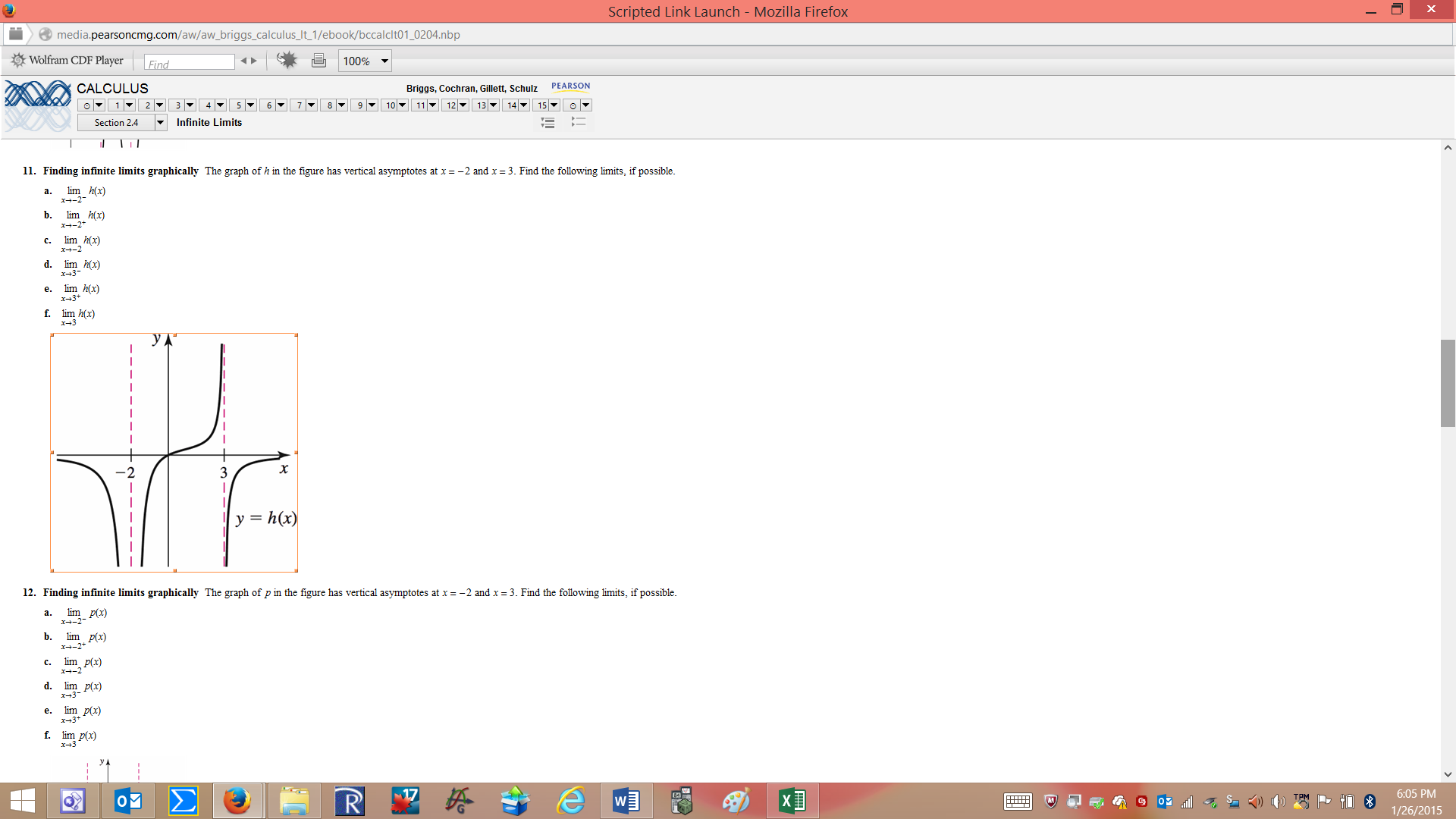 2.  3.  4. If  and, find.5.  6. 7. 8.9. 10. 11.12. Find the vertical asymptotes of 13. Evaluate  14. Evaluate 15. Use limits to find the horizontal asymptote(s) of. 16. Use limits to find the vertical asymptote(s) of. 17. Find the value of ‘a’ that will make   , continuous at x = 1.18. Find the largest interval on which the function  is continuous.19. Write the 3 conditions for continuity of the function  at the point .